WYCENA PRAC KONSERWATORSKICH DLA CZĘŚCI RYZALITU ŚRODKOWEGO ELEWACJI FRONTOWEJ BIBLIOTEKI MIEJSKIEJ im. WIKTORA KULERSKIEGO W GRUDZIĄDZU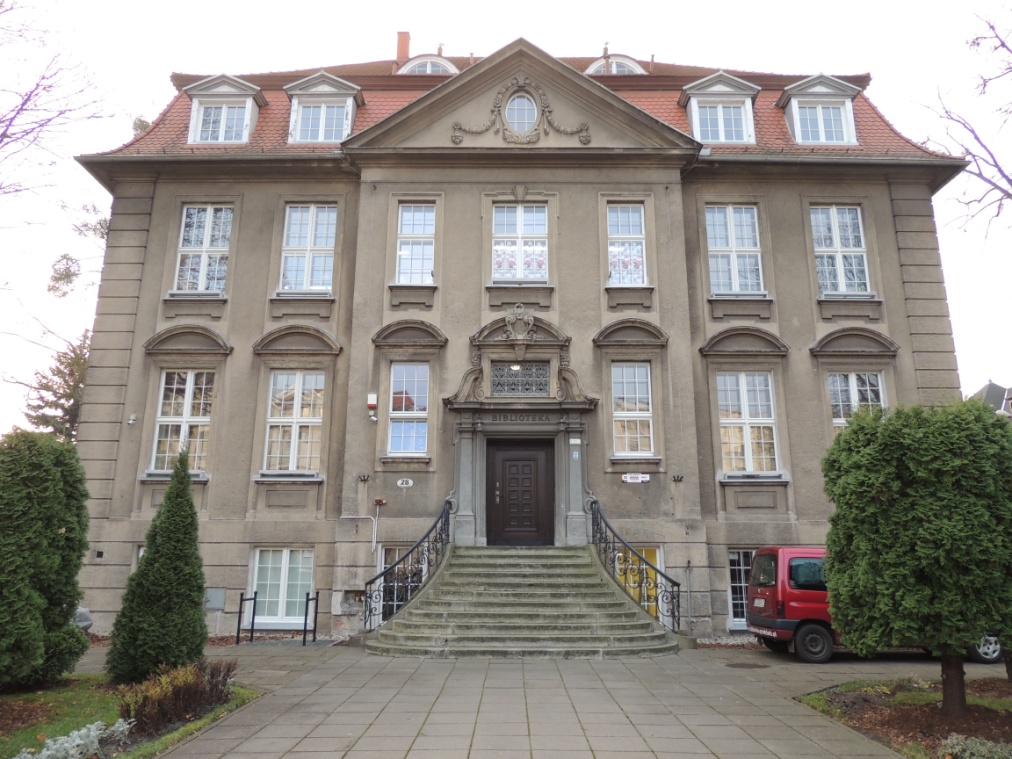 								Mgr B.Mrożkiewicz								Ul. Rydygiera 15E/71								Toruń 87-100Toruń kwiecień 2024rKarta identyfikacyjna obiektu:NUMER WPISU DO REJESTRU ZABYTKÓW: A/1665 z dnia 29 lipca 2014rRODZAJ: budynek biblioteki - elewacjeAUTOR, WARSZTATA, SZKOŁA: brakSYGNATURA: brakINSKRYPCJE: brakDATOWANIE: po 1911 rokuLOKALIZACJA: Grudziądz 86-300, ul. Legionów 28, obręb 032, działka nr 3WŁAŚCICIEL/UŻYTKOWNIK: Biblioteka Miejska im. W. Kulerskiego w GrudziądzuTECHNIKA: mury ceglane, tynkowane dwuwarstwowo, z dekoracją sztukatorską architektoniczną i dekoracją sztukatorską roślinnąWycena konserwatorska prac przy części ryzalitu środkowego elewacji frontowej gmachu Biblioteki Miejskiej im. Wiktora Kulerskiego w Grudziądzu.Gdzie:%sp       przyjęty z widełek % stawki podstawowej za opracowanie 1 dm2r            przyjęty stopień rewaloryzacjip           powierzchnia w dm2sp         przyjęta wartość stawki podstawowej w złwu        współczynniki zwiększające z tytułu utrudnień (pominięto)Wartość prac netto:  ………………..złWartość prac brutto:………………..złVAT 23%:  ……………złSłownie wartość brutto: …………………………………………………………………………………………………………………………………………………….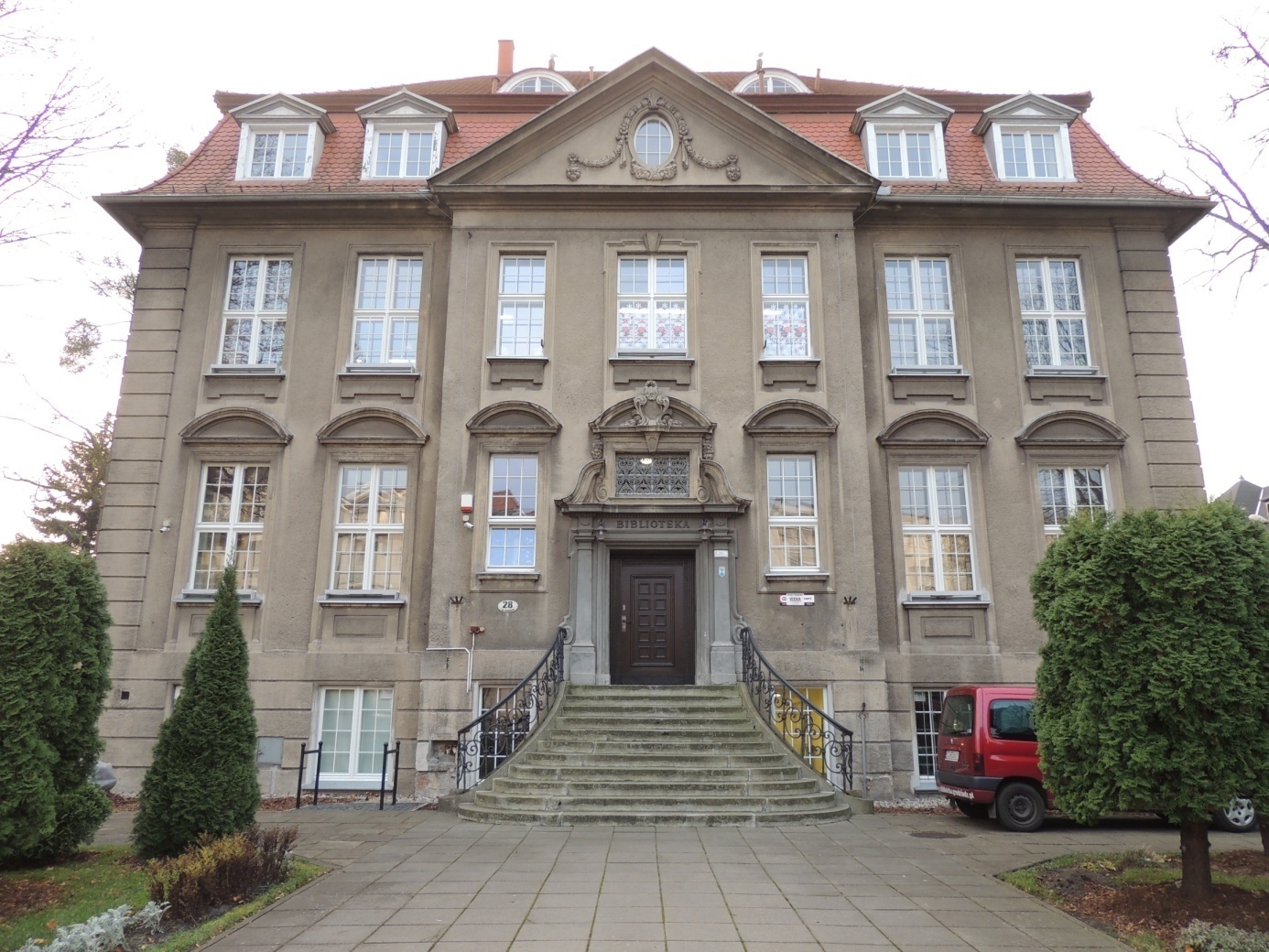 ELEWACJA FRONTOWAELEWACJA FRONTOWAELEWACJA FRONTOWAELEWACJA FRONTOWAELEWACJA FRONTOWAELEWACJA FRONTOWAELEWACJA FRONTOWAELEWACJA FRONTOWAELEWACJA FRONTOWAELEWACJA FRONTOWAELEWACJA FRONTOWALp.ElementPozycjaTabela%sprpspIlość sztukWartość za 1dm kwWartośćRYZALIT ŚRODKOWYRYZALIT ŚRODKOWYRYZALIT ŚRODKOWYRYZALIT ŚRODKOWYRYZALIT ŚRODKOWYRYZALIT ŚRODKOWYRYZALIT ŚRODKOWYRYZALIT ŚRODKOWYRYZALIT ŚRODKOWYRYZALIT ŚRODKOWYRYZALIT ŚRODKOWYELEMENTY ARCHITEKTONICZNO DEKORACYJNE FRONTONU, PROFIL POD FRONTONEMELEMENTY ARCHITEKTONICZNO DEKORACYJNE FRONTONU, PROFIL POD FRONTONEMELEMENTY ARCHITEKTONICZNO DEKORACYJNE FRONTONU, PROFIL POD FRONTONEMELEMENTY ARCHITEKTONICZNO DEKORACYJNE FRONTONU, PROFIL POD FRONTONEMELEMENTY ARCHITEKTONICZNO DEKORACYJNE FRONTONU, PROFIL POD FRONTONEMELEMENTY ARCHITEKTONICZNO DEKORACYJNE FRONTONU, PROFIL POD FRONTONEMELEMENTY ARCHITEKTONICZNO DEKORACYJNE FRONTONU, PROFIL POD FRONTONEMELEMENTY ARCHITEKTONICZNO DEKORACYJNE FRONTONU, PROFIL POD FRONTONEMELEMENTY ARCHITEKTONICZNO DEKORACYJNE FRONTONU, PROFIL POD FRONTONEMELEMENTY ARCHITEKTONICZNO DEKORACYJNE FRONTONU, PROFIL POD FRONTONEMELEMENTY ARCHITEKTONICZNO DEKORACYJNE FRONTONU, PROFIL POD FRONTONEM1.Profil fronton8.D-1.a1147812.Profil pod frontonem8.D-1.a110913.Profil-okno eliptyczne8.D-1.a18414.Ościeże-okno eliptyczne8.E-116415.Dekoracja sztukatorska roślinna-okno eliptyczne8.D-1b12351Razem:ELEMENTY ARCHITEKTONICZNO DEKORACYJNE OKIEN, PIERWSZE PIĘTROELEMENTY ARCHITEKTONICZNO DEKORACYJNE OKIEN, PIERWSZE PIĘTROELEMENTY ARCHITEKTONICZNO DEKORACYJNE OKIEN, PIERWSZE PIĘTROELEMENTY ARCHITEKTONICZNO DEKORACYJNE OKIEN, PIERWSZE PIĘTROELEMENTY ARCHITEKTONICZNO DEKORACYJNE OKIEN, PIERWSZE PIĘTROELEMENTY ARCHITEKTONICZNO DEKORACYJNE OKIEN, PIERWSZE PIĘTROELEMENTY ARCHITEKTONICZNO DEKORACYJNE OKIEN, PIERWSZE PIĘTROELEMENTY ARCHITEKTONICZNO DEKORACYJNE OKIEN, PIERWSZE PIĘTROELEMENTY ARCHITEKTONICZNO DEKORACYJNE OKIEN, PIERWSZE PIĘTROELEMENTY ARCHITEKTONICZNO DEKORACYJNE OKIEN, PIERWSZE PIĘTROELEMENTY ARCHITEKTONICZNO DEKORACYJNE OKIEN, PIERWSZE PIĘTROOkno osiowe nad wejściem głównymOkno osiowe nad wejściem głównymOkno osiowe nad wejściem głównymOkno osiowe nad wejściem głównymOkno osiowe nad wejściem głównymOkno osiowe nad wejściem głównymOkno osiowe nad wejściem głównymOkno osiowe nad wejściem głównymOkno osiowe nad wejściem głównymOkno osiowe nad wejściem głównymOkno osiowe nad wejściem głównym1.Profil obramienia, zwornik8.D-1.a117712.Ościeże8.E-1112013. Profil pod parapetem8.D-1.a12414. Płycina podokienna8.D-1.a11081Razem:Okna boczne Okna boczne Okna boczne Okna boczne Okna boczne Okna boczne Okna boczne Okna boczne Okna boczne Okna boczne Okna boczne 1.Profil obramienia 8.D-1.a114722.Ościeże8.E-1112023.Profil pod parapetem8.D-1.a12124.Płycina podokienna8.D-1.a1842Razem:ELEMENTY ARCHITEKTONICZNO DEKORACYJNE OKIEN, PARTER ELEMENTY ARCHITEKTONICZNO DEKORACYJNE OKIEN, PARTER ELEMENTY ARCHITEKTONICZNO DEKORACYJNE OKIEN, PARTER ELEMENTY ARCHITEKTONICZNO DEKORACYJNE OKIEN, PARTER ELEMENTY ARCHITEKTONICZNO DEKORACYJNE OKIEN, PARTER ELEMENTY ARCHITEKTONICZNO DEKORACYJNE OKIEN, PARTER ELEMENTY ARCHITEKTONICZNO DEKORACYJNE OKIEN, PARTER ELEMENTY ARCHITEKTONICZNO DEKORACYJNE OKIEN, PARTER ELEMENTY ARCHITEKTONICZNO DEKORACYJNE OKIEN, PARTER ELEMENTY ARCHITEKTONICZNO DEKORACYJNE OKIEN, PARTER ELEMENTY ARCHITEKTONICZNO DEKORACYJNE OKIEN, PARTER 1.Naczółek8.D-1.a114522.Profil obramienia8.D-1.a114723.Ościeże8.E-1112024.Profil pod parapetem8.D-1.a1212Razem:PORTALPORTALPORTALPORTALPORTALPORTALPORTALPORTALPORTALPORTALPORTALCZĘŚĆ GÓRNA PORTALU WYKONANA W ZAPRAWIECZĘŚĆ GÓRNA PORTALU WYKONANA W ZAPRAWIECZĘŚĆ GÓRNA PORTALU WYKONANA W ZAPRAWIECZĘŚĆ GÓRNA PORTALU WYKONANA W ZAPRAWIECZĘŚĆ GÓRNA PORTALU WYKONANA W ZAPRAWIECZĘŚĆ GÓRNA PORTALU WYKONANA W ZAPRAWIECZĘŚĆ GÓRNA PORTALU WYKONANA W ZAPRAWIECZĘŚĆ GÓRNA PORTALU WYKONANA W ZAPRAWIECZĘŚĆ GÓRNA PORTALU WYKONANA W ZAPRAWIECZĘŚĆ GÓRNA PORTALU WYKONANA W ZAPRAWIECZĘŚĆ GÓRNA PORTALU WYKONANA W ZAPRAWIE1.Naczółek8.D-1.a1195-2.Kartusz8.D-1.b183-3.Dekoracja sztukatorska roślinna8.D-1.b127-4.Elementy architektoniczne okalające otwór okienny doświetlający przedsionek8.D-1.a1290-5.Okratowanie okna8.F-2.a1147-Razem:Elewacja frontowa (ryzalit środkowy)detal architektoniczny, portal (część górna)Elewacja frontowa (ryzalit środkowy)detal architektoniczny, portal (część górna)Elewacja frontowa (ryzalit środkowy)detal architektoniczny, portal (część górna)GZYMS PODOKAPOWYGZYMS PODOKAPOWYGZYMS PODOKAPOWYGZYMS PODOKAPOWYGZYMS PODOKAPOWYGZYMS PODOKAPOWYGZYMS PODOKAPOWYGZYMS PODOKAPOWYGZYMS PODOKAPOWYGZYMS PODOKAPOWYGZYMS PODOKAPOWY1.Profil gzymsu8.D-1.a14401Razem:MUR GŁADKIMUR GŁADKIMUR GŁADKIMUR GŁADKIMUR GŁADKIMUR GŁADKIMUR GŁADKIMUR GŁADKIMUR GŁADKIMUR GŁADKIMUR GŁADKI1.Mur gładki8.E-1136001Razem:BADANIA KONSERWATORSKIEBADANIA KONSERWATORSKIEBADANIA KONSERWATORSKIEBADANIA KONSERWATORSKIEBADANIA KONSERWATORSKIEBADANIA KONSERWATORSKIEBADANIA KONSERWATORSKIEBADANIA KONSERWATORSKIEBADANIA KONSERWATORSKIEBADANIA KONSERWATORSKIEBADANIA KONSERWATORSKIE1.Badania konserwatorskie18.ARazem:gzyms podokapowy, mur gładki, badaniania konserwatorskieRazem:gzyms podokapowy, mur gładki, badaniania konserwatorskieWartość wszystkich prac nettoWartość wszystkich prac nettoWartość wszystkich prac nettoWartość wszystkich prac netto